Силабус навчальної дисципліни «Практика перекладу основної іноземної мови» Спеціальність: 035 Філологія  (Переклад)Галузь знань: 03 «Гуманітарні науки»Рівень вищої освітиДругий  (магістерський)Статус дисципліниНавчальна дисципліна обов’зкового компонента з фахового перелікуСеместрІ-IІ (другий)Обсяг дисципліни, кредити ЄКТС/загальна кількість годин2 Мова викладанняУкраїнська, англійськаЩо буде вивчатися (предмет навчання)Предметом вивчення навчальної дисципліни є англомовні та україномовні тексти з різних галузейЧому це цікаво/потрібно вивчати (мета)Метою викладання навчальної дисципліни «Практика перекладу з основної іноземної мови» є формування у студентів фахової компетенції перекладу англомовних та україномовних галузевих текстів.Чому можна навчитися (результати навчання)здійснення  адекватного перекладу термінологічних одиниць вихідних галузевих текстів засобами цільової мови; виявлення структурно-семантичних розбіжностей фахових галузевих текстів різних стилів і жанрів; визначення жанрових, стилістичних  та композиційних особливостей фахових галузевих текстівЯк можна користуватися набутими знаннями і вміннями (компетентності)оволодіння вміннями та навичками, стратегіями перекладу фахових         науково-технічних та науково-популярних текстів за тематикою; формування навичок письмового перекладу науково-технічної літератури з англійської мови на українську та навпаки; вміння перекладати усно і з аркуша (без попередньої підготовки) з англійської на рідну і з рідної на англійську мови тексти науково-технічного характеру;Навчальна логістикаЗміст дисципліни: Змістовий модуль 1.  Жанрово-стилістичні проблеми перекладуЗмістовий модуль 2. «Фальшиві друзі»  перекладача.Види занять:  практичні.Методи навчання: навчальна дискусія,  застосування диференційованого підходу до процесу навчання й оцінювання знань, умінь і здібностей студентів з інвалідністю.Форми навчання: очна,  заочна, дистанційнаПререквізитиНавчальна дисципліна «Практика перекладу основної іноземної мови» – це навчальна дисципліна, що тісно пов’язана зі спеціальними дисциплінами: «Практика усного та писемного мовлення» 1-4 курси, навчальна дисципліна «Практика перекладу основної іноземної мови (англ.)» тісно пов’язана із спеціальними теоретичними дисциплінами, як то «Вступ до перекладознавства»,  «Загальна теорія перекладу», «Аспектний переклад», «Еквівалентний переклад семантичних мовних одиниць», «Переклад науково-технічної літератури» «Основи теорії мовної комунікації», «Термінологія основної іноземної мови», «Стилістика основної іноземної мови» тощо.Пореквізити «Практика перекладу основної іноземної мови», як навчальна дисципліна, покликаний сформувати у студента основні фахові навички та сприяти розвитку особистості молодої людини. Вивчення курсу допомагає студентам розвивати практичні навички перекладу, вміння користуватися словниками, довідниками, посібниками.Інформаційне забезпечення з фонду та репозитарію Університету «Україна»Карабан В.І. Переклад англійської наукової і технічної літератури. Граматичні труднощі, лексичні, термінологічні та жанрово-стилістичні проблеми. – Вінниця, Нова книга, 2004. – 576 с.Локація та матеріально- технічне забезпеченняЛінгафонний кабінет, проекторСеместровий контроль, екзаменаційна методикаЗалік, іспит. Тестування, аудіюванняКафедраУкраїнської мови і літератури, іноземних мов та перекладуІнститутФілології та масових комунікаційВикладачЄнг Інна Сергіївна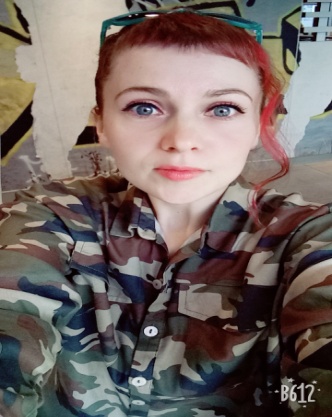 Посада: Завідувач кафедри української мови і літератури, іноземних мов та перекладуПрофайл викладача: Тел.: 050-817-95-25E-mail: innayeung@gmail.com  Робоче місце: (ІІІ кор.) 402 ауд.Оригінальність навчальної дисципліниАвторський курс, викладання українською, англійською  мовамиЛінк на дисципліну